CACCIA AL TESORO: DOVE VIVONO???QUALI ANIMALI VIVONO NEL MARE?    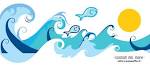 CERCANE 3 SU QUESTO SITO http://www.disegnidacolorareonline.com/disegni-colorati/animali E INCOLLALI QUI SOTTO: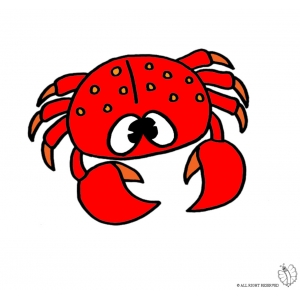 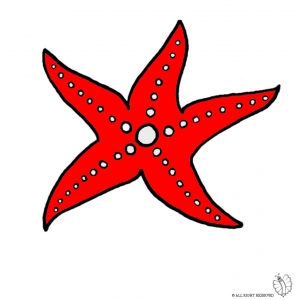 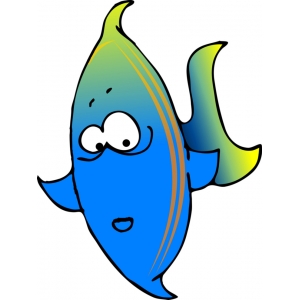 -----------------------------------------------------------------------------------------------------------------------------------QUALI ANIMALI VIVONO NELLA FATTORIA?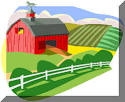 CERCANE 4 SU QUESTO SITO http://www.disegnidacolorareonline.com/disegni-colorati/animali E INCOLLALI QUI SOTTO: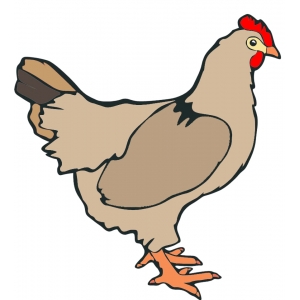 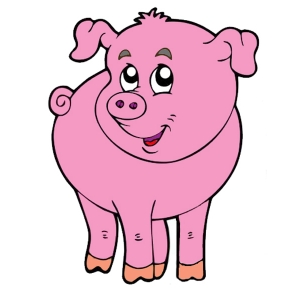 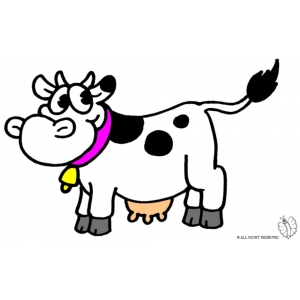 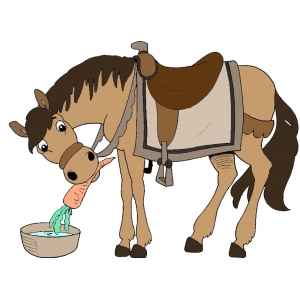 -----------------------------------------------------------------------------------------------------------------------------------QUALI ANIMALI VIVONO NEL CIELO?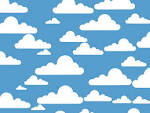 CERCANE 5 SU QUESTO SITO http://www.disegnidacolorareonline.com/disegni-colorati/animali E INCOLLALI QUI SOTTO: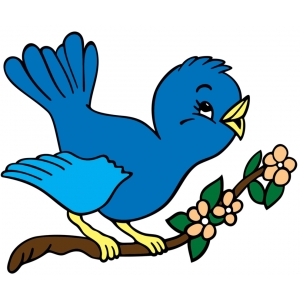 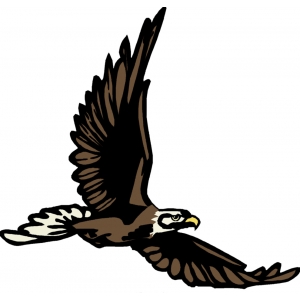 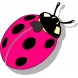 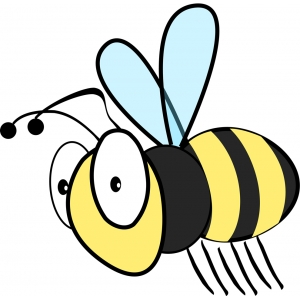 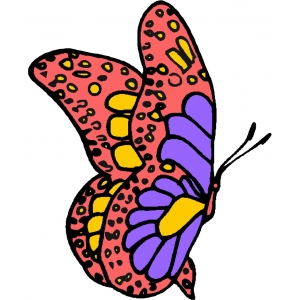 MERONI ELISA, MORO FRANCESCA, PANZERI ALESSANDRA. LAB 3